Приложение 2 к Условиям осуществления депозитарной деятельности АО «АЛЬФА-БАНК». Форма И-1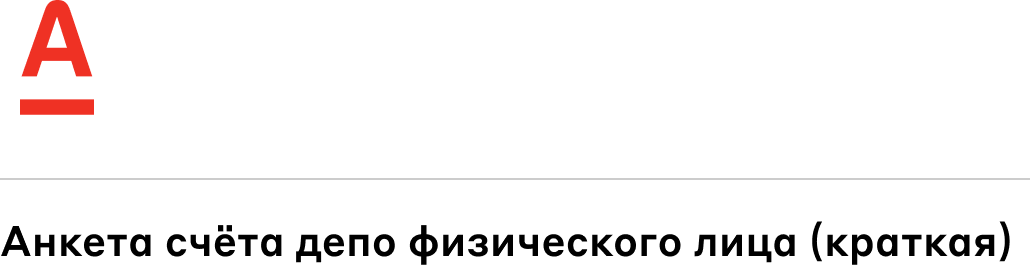 Депозитарный договор: ………………………………………………………………………………………………………Дата последнего изменения анкеты счета депо: …………………………………………………………………………
Владелец счёта депо (Депонент) Настоящим АО «АЛЬФА-БАНК» подтверждает заключение с Депонентом Депозитарного Договора. Предмет и иные существенные условия Депозитарного Договора зафиксированы в «Условиях осуществления депозитарной деятельности АО «АЛЬФА-БАНК», текст которых опубликован на Интернет сайте АО «АЛЬФАБАНК» по адресу https://www.alfabank.ru. В настоящей Анкете зафиксированы реквизиты счета депо, открытого Депоненту в Депозитарии АО «АЛЬФА-БАНК» в соответствии с Депозитарным Договором.Уполномоченное лицо АО «Альфа-Банк»   …………………………            ………………………………………………………                                                                                         подпись                              (фамилия, инициалы)               мп             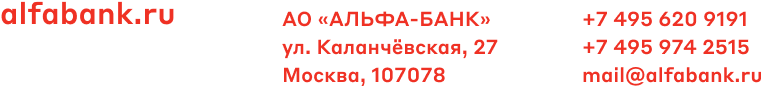 Приложение 2 к Условиям осуществления депозитарной деятельности АО «АЛЬФА-БАНК». Форма И-2		АНКЕТА СЧЕТА ДЕПО	                                                                                                  юридического лица	                                                                                                   (краткая)107078, Российская Федерация, Москва, ул. Каланчевская, 27, телефон +7(495) 795-36-48, http://www.alfabank.ruСчет депо № ………………………………		Дата открытия счета депо ………………………Тип счета депо ……………………………………	Статус счета депо …………………………………Дата последнего изменения Анкеты счета депо …………………………Депозитарный Договор № …………………… от ……………………Способы приема поручений ………………………………………………………………………………………………………Способы передачи отчетов ………………………………………………………………………………………………………Способы выплаты доходов ………………………………………………………………………………………………………Банковские реквизиты……………………………………………………………………………………………………………………………………………………………………………………………………………………………………………………………Владелец счета депо (Депонент):……………………………………………………………………………………………………………Уполномоченные представители Депонента:………………………………………………………………………………………………………………… ФИО, должность срок полномочий, реквизиты доверенности………………………………………………………………………………………………………………………………………………Настоящим АО «АЛЬФА-БАНК» подтверждает заключение с Депонентом Депозитарного Договора. Предмет и иные существенные условия Депозитарного Договора зафиксированы в «Условиях осуществления депозитарной деятельности АО «АЛЬФА-БАНК», текст которых опубликован на Интернет сайте АО «АЛЬФА-БАНК» по адресу (URL) http://www.alfabank.ru.В настоящей Анкете зафиксированы реквизиты счета депо, открытого Депоненту в Депозитарии АО «АЛЬФА-БАНК» в соответствии с Депозитарным Договором.Уполномоченное лицо АО Альфа-Банк ………………………………………… ____________________				        подпись			(фамилия, инициалы)							мпПриложение 2 к Условиям осуществления депозитарной деятельности АО «АЛЬФА-БАНК». Форма И-3Депозитарий АО «АЛЬФА-БАНК»Отчет об исполнении операции107078, Российская Федерация, Москва, ул. Каланчевская, 27, телефон +7(495) 795-36-48, http://www.alfabank.ruПриложение 2 к Условиям осуществления депозитарной деятельности АО «АЛЬФА-БАНК». Форма И-4АО «АЛЬФА-БАНК»Дата печати:	………………ВЫПИСКАО СОСТОЯНИИ СЧЕТА ДЕПОна дату ………………(конец операционного дня)№ счета депо			………………Тип счета депо			………………Статус счета депо		………………Дата открытия счетаДепонент			………………Место хранения ц/б		………………Эмитент			………………Вид и категория ц/б		………………№ гос.регистрации выпуска ц/б	………………Номинал ц/б			………………Наименование ц/б		………………Количество ц/б, шт.		………………Итого по счету			………………  Ответственное лицо    __________________________________   /Фамилия, инициалы/								м.п.Приложение 2 к Условиям осуществления депозитарной деятельности АО «АЛЬФА-БАНК». Форма И-5АО «АЛЬФА-БАНК»Дата печати:	………………ВЫПИСКАО ДВИЖЕНИИ Ц/Б ПО СЧЕТУ ДЕПО № ………………  За период с ……………… по ………………Дата открытия счета:	………………Тип счета:                         ……………...Владелец счета:		………………Ценная бумага:		………………Эмитент:		………………Место хранения:	………………Настоящая выписка ценной бумагой не является.  Ответственное лицо    __________________________________   /Фамилия, инициалы/								м.п.Приложение 2 к Условиям осуществления депозитарной деятельности АО «АЛЬФА-БАНК». Форма И-6Отчет о произведенных выплатах доходов по ценным бумагамДата отчета:отчет за период:Клиент:№ счета депо:Плательщик:Ответственное лицо    __________________________________   /Фамилия, инициалы/								м.п.Приложение 2 к Условиям осуществления депозитарной деятельности Акционерного Общества «АЛЬФА-БАНК». Форма З-1	ПОДТВЕРЖДЕНИЕ ПРОВЕДЕНИЯ ОПЕРАЦИИ ЗАЛОГА ПО СЧЕТУ ДЕПО-ЗАЛОГОДАТЕЛЯ107078, Российская Федерация, Москва, ул. Каланчевская, 27, телефон +7(495) 795-36-48, http://www.alfabank.ruНомер счета депо-залогодателя:_____________________________________Полное наименование/ФИО Залогодателя:_________________________________________________________Настоящим подтверждается:При смене залогодателя:залогодатель (полное наименование/ФИО):____________________________________________________________________новый залогодатель (полное наименование/ФИО):______________________________________________________________При смене залогодержателя (по уступке прав):залогодержатель (полное наименование/ФИО):________________________________________________________________Последующий залогодержатель (при последующем залоге) (полное наименование/ФИО):__________________________Вид залога (нужное подчеркнуть): первичный/последующийОснование регистрации залога/последующего залога: Договор ________________ от ___________ № ____Основание прекращения залога/последующего залога: Договор ________________ от ___________ № ____Иная информация:____________________________________________________________________________________Информация о ценных бумагах:наименование эмитента: вид ценных бумаг: государственный регистрационный номер/ISIN/CFI:номинал и валюта номинала: количество, шт.:место хранения:Информация об условиях залога/последующего залога:Дата проведения операции: ____________________________Дата выдачи подтверждения: ___________________________Подпись и ФИО работника Депозитария:_____________________________________________________________ М.П.   Приложение 2 к Условиям осуществления депозитарной деятельности Акционерного Общества «АЛЬФА-БАНК». Форма З-2	ИНФОРМАЦИЯ О ЗАЛОГОДЕРЖАТЕЛЕ/ПОСЛЕДУЮЩЕМ ЗАЛОГОДЕРЖАТЕЛЕ  107078, Российская Федерация, Москва, ул. Каланчевская, 27, телефон +7(495) 795-36-48, http://www.alfabank.ru1. Полное наименование/ФИО: _________________________________________________________________________________________________________________________________________________________2. Сокращенное наименование (если имеется): __________________________________________________3. Наименование на иностранном языке (если имеется): __________________________________________4. Юрисдикция/Гражданство:_________________________________________________________________5. Государственный регистрационный номер/ОГРН: ________________________Дата регистрации: __________________Паспортные данные (номер, серия, кем и когда выдан):_______________________________________________________________________________________________________________________________________________________6. ИНН (TIN): ___________________________________________________________________________________________ 7. Адрес местонахождения/регистрации: _____________________________________________________________________8. Фактический адрес: _____________________________________________________________________________________9. Почтовый адрес: ________________________________________________________________________________________10. Телефон: _____________________11. Адрес электронной почты:_________________________________В случае изменения указанных выше сведений, обязуюсь в течение 3 рабочих дней с момента таких изменений уведомить об этом Депозитарий путем предоставления новой формы «Информации о Залогодержателе», а также копий подтверждающих документов. В случае не предоставления мною новой формы «Информации о Залогодержателе» прошу считать, что сведения не изменялись, а имеющаяся в Депозитарии информация действительна._____________________________ /________________________________________________/                      (подпись)                                                                                 (ФИО)                                                                                                                         М.П.Дата заполнения: «_____» _________________20___ г.Приложение 2 к Условиям осуществления депозитарной деятельности Акционерного Общества «АЛЬФА-БАНК». Форма З-3	СВЕДЕНИЯ О ЗАРЕГИСТРИРОВАННЫХ ЗАЛОГАХ ЦЕННЫХ БУМАГПО СЧЕТУ ДЕПО-ЗАЛОГОДАТЕЛЯ ПО СОСТОЯНИЮ НА «___» _______ 20____ г.107078, Российская Федерация, Москва, ул. Каланчевская, 27, телефон +7(495) 795-36-48, http://www.alfabank.ruНомер счета депо-Залогодателя:_________________________________________________Полное наименование/ФИО Залогодателя:____________________________________________________Полное наименование/ФИО Залогодержателя:________________________________________________Полное наименование/ФИО Последующего Залогодержателя:__________________________________           -----------------------Заполняется по каждой ценной бумаге в залоге/последующем залоге:наименование эмитента: вид ценных бумаг: государственный регистрационный номер/ISIN/CFI:номинал и валюта номинала: количество, шт.:место хранения:-----------------------Заполняется по каждому договору залога/последующего залога: Вид залога (нужное подчеркнуть): первичный/последующийОснование залога/последующего залога: Договор ________________ от ___________ № ____Иная информация:________________________________________________________________________            -----------------------Информация об условиях залога/последующего залога:Счет депо: ……………………………………………
Тип счёта: ……………………………………………Счет депо (Euroclear): ……………………………
Тип счёта: ……………………………………………Счет депо: ……………………………………………
Тип счёта: ……………………………………………Счет депо (Euroclear): ……………………………
Тип счёта: ……………………………………………Дата открытия счета: ……………………………………Статус счета: ………………………………………………Дата открытия счета: ……………………………………Статус счета: ………………………………………………Счет депо (СПб): ……………………………………
Тип счёта: ……………………………………………Счет депо (СПб): ……………………………………
Тип счёта: ……………………………………………Дата открытия счета: ……………………………………Статус счета: ………………………………………………Способы приема поручений:……………………………………………………………………Способы передачи отчетов:……………………………………………………………………Способы выплаты доходов:……………………………………………………………………Банковские реквизиты:……………………………………………………………………ФИО:
Логин «Альфа-Инвестиции»: 
Логин в соответствии с ДКБО: 
Документ, удостоверяющий личность:
Гражданство:
ИНН:
Адрес места жительства (регистрации):
Почтовый адрес: 
Телефоны:
E-mail:
Уполномоченные представители депонента:……………………………………………………………………
……………………………………………………………………
……………………………………………………………………
……………………………………………………………………
……………………………………………………………………
……………………………………………………………………
……………………………………………………………………
……………………………………………………………………
……………………………………………………………………
……………………………………………………………………
……………………………………………………………………Тип отчета:Об исполнении операции№ отчета:Дата отчета:Получатель отчета:Инициатор операции:Исполнитель операции:Операция:№ операции:Дата операции:Счет депо №:Владелец счета депо:Раздел счета депо:Место хранения ЦБ:Эмитент:Категория (тип) ценных бумаг:Номер гос. Регистрации:Наименование ценных бумаг:Номинальная стоимость:Количество ЦБ:Количество ЦБ прописью:Опись ценных бумаг:Обременение ЦБ:Счет депо контрагента:Контрагент:Раздел счета депо контрагента:Место хранения ЦБ:Комментарий к операции:Основание для операции:Основание для операции:Документ:№ документа, дата:Заполняется сотрудником Депозитария:Заполняется сотрудником Депозитария:Заполняется сотрудником Депозитария:Входящий № Дата приема:Время:Приложения (документы) Приложения (документы) Приложения (документы) Фамилия Сотрудника:Подписьм.п.Настоящая выписка ценной бумагой не являетсяВходящий остаток:                							Исходящий остаток:Входящий остаток:                							Исходящий остаток:Входящий остаток:                							Исходящий остаток:Входящий остаток:                							Исходящий остаток:Входящий остаток:                							Исходящий остаток:Входящий остаток:                							Исходящий остаток:Входящий остаток:                							Исходящий остаток:Входящий остаток:                							Исходящий остаток:Входящий остаток:                							Исходящий остаток:ПоручениеОперацияОперацияТип операцииКоличествоКоличествоКраткое наименование корреспондентаДата вреестреПримечаниеПоручениеНомерДатаТип операцииПриходРасходКраткое наименование корреспондентаДата вреестреПримечаниеЭмитент№ гос. регистрации ц/б/ ISINОбщая сумма с налогом Сумма дохода Сумма налога Дата перечисления средств…Страна эмитентаКомментарий:…Страна эмитентаКомментарий:регистрация залогапрекращение залогауступка правизменение условий залогасмена залогодателяпоследующий залог1.Последующий залог ценных бумаг:ЗапрещаетсяРазрешается2.Уступка прав по договору залога ценных бумаг без согласия залогодателя:ЗапрещаетсяРазрешается3.Списание ценных бумаг, находящихся в залоге:ЗапрещаетсяРазрешается4.Залог распространяется на все ценные бумаги, получаемые в результате конвертации заложенных ценных бумаг5.Получателем дохода по всему количеству заложенных ценных бумаг является залогодатель/залогодержатель/последующий залогодержатель (нужное подчеркнуть):_____________________________________________________________________________________                                                                              (полное наименование юридического лица наименование, ФИО физического лица)6.Право голосования на собрании акционеров принадлежит залогодатель/залогодержатель/последующий залогодержатель (нужное подчеркнуть):_____________________________________________________________________________________________________________                                                                              (полное наименование юридического лица наименование, ФИО физического лица)7.Обращение взыскания на заложенные ценные бумаги осуществляется во внесудебном порядке. Залогодержатель/последующий залогодержатель (нужное подчеркнуть) вправе обратить взыскание на заложенные ценные бумаги с «___»____________  20___8.Иное:_________________________________________________________________________________________________________________ Зарегистрированное лицо является:   Залогодержателем      Залогодержателем (по уступке права)   Последующим залогодержателем (при последующем залоге)Информация представлена для   регистрации лица   изменения анкетных данных лица        1.Последующий залог ценных бумаг:ЗапрещаетсяРазрешается2.Уступка прав по договору залога ценных бумаг без согласия залогодателя:ЗапрещаетсяРазрешается3.Списание ценных бумаг, находящихся в залоге:ЗапрещаетсяРазрешается4.Залог распространяется на все ценные бумаги, получаемые в результате конвертации заложенных ценных бумаг5.Получателем дохода по всему количеству заложенных ценных бумаг является залогодатель/залогодержатель/последующий залогодержатель (нужное подчеркнуть):_____________________________________________________________________________________                                                                              (полное наименование юридического лица наименование, ФИО физического лица)6.Право голосования на собрании акционеров принадлежит залогодатель/залогодержатель/последующий залогодержатель (нужное подчеркнуть):_____________________________________________________________________________________________________________                                                                              (полное наименование юридического лица наименование, ФИО физического лица)7.Обращение взыскания на заложенные ценные бумаги осуществляется во внесудебном порядке. Залогодержатель/последующий залогодержатель (нужное подчеркнуть) вправе обратить взыскание на заложенные ценные бумаги с «___»____________  20___8.Иное:_________________________________________________________________________________________________________________ 